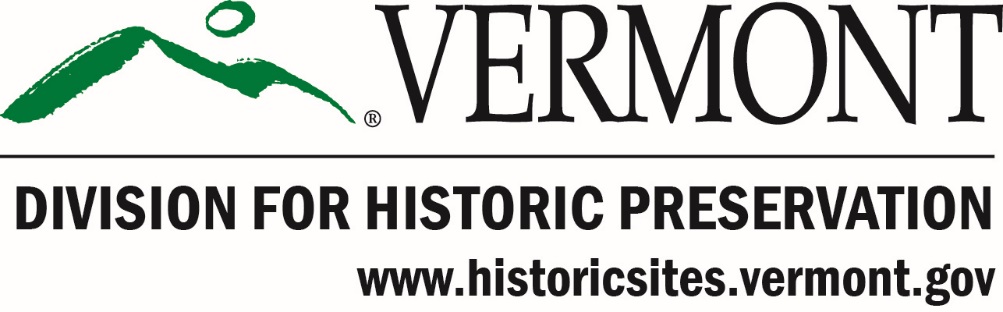 Certified Local Government Program2024 CLG Grant ApplicationFFY 2024 grant funding provided by the National Park Service/Historic Preservation FundGrant Period: October 1, 2023 – September 30, 2026Vermont Certified Local Government Program2024 Grant Application Form          	Application Deadline: On or before 4:30 PM, Monday, December 11, 2023.  Application Format: All application materials should be submitted electronically via email. What to Submit: All application materials must be submitted prior to the application deadline. A complete application consists of the following items, in the following electronic formats:	A fully completed Application Form, signed by the applicant, the Chair of the CLG Commission, and the Chief Elected Local Official (or designee). Submit a scanned PDF of the complete application with all signatures.	A fully completed Proposed Budget Form, signed by the Chief Elected Local Official (or designee). Submit the following:  a scanned PDF of the signed Proposed Budget Form, and an MS Word version of the Proposed Budget Form.  Any supporting materials, such as photographs, reports, assessments, etc. that support and inform the proposed project. Submit these materials as PDFs.How to Submit the Application: Please submit all the above items as attachments to an email message, identified as follows:Email Subject Line:	[Name of CLG Community] – 2024 CLG Grant ApplicationAttachments:		[Name of CLG Community] – Application Form (PDF)[Name of CLG Community] – Proposed Budget Form (PDF & Word)			[Name of CLG Community] – Supporting Materials (PDF)To complete this Grant Application, simply click in the gray text boxes and type your responses.  Please keep your responses as concise as possible and specific to the proposed project. If you have any questions about the application process, please contact Devin Colman at 802-585-8246 or devin.colman@vermont.gov. Vermont Certified Local Government Program2024 Grant Application FormName of CLG Community:        				Name of CLG Coordinator:      				Telephone:      									Email:      Mailing Address:      						Name of Municipal Treasurer:      				Telephone:      									Email:      Project Name:      	Will this project be administered by a designated third-party?  Yes or  NoIf yes, name of organization:      Project Category: Please check the appropriate category below and provide the requested information as indicated or on a separate page.Priority I ProjectsTop priority in the selection of projects and award of grant funds is given to Priority I projects.	Survey Project. Please describe in Project Summary: purpose of the project; area to be surveyed (indicate on map); estimated number of properties to be surveyed; estimated number of acres to be surveyed; status of completion of town-wide or city-wide survey; and plans for completion of survey. 	National Register Project. Please describe in Project Summary:purpose of the project; building or historic district to be nominated (indicate on map); property type or theme for Multiple Property nomination; for a historic district, the number of contributing properties within the district; status of completion of town-wide or city-wide survey; plans for completion of survey; and status of survey through the National Register process. 	Preservation Planning Project. Please describe in Project Summary:purpose of the project; area to be covered by the plan (describe and indicate on map); status of completion of town-wide or city-wide survey, and plans for completion of survey; and status of survey through the National Register process.	Information and Education Project. Please describe in Project Summary:purpose of the project; audience, methods and products;  status of completion of town-wide or city-wide survey, and plans for completion of survey; status of survey through the National Register process; and status of historic preservation planning. 	Pre-Development Project. Please describe in Project Summary:purpose of the project; property or area to be covered by the plan (describe and indicate on map); scope of work and products; status of completion of town-wide or city-wide survey, and plans for completion of survey; status of survey through the National Register process; and status of historic preservation planning. Priority II ProjectsAwarded only if grant funds remain after all Priority I projects have been selected.	Development Project. Please describe in Project Summary:purpose of the project; property or area to be covered by the plan (describe and indicate on map); scope of work and products; status of completion of town-wide or city-wide survey, and plans for completion of survey; status of survey through the National Register process; and status of historic preservation planning. Please include a location map showing the footprint of the building, the parcel boundaries, and any areas of possible ground disturbance resulting from the project.Project Summary (please address the bulleted items in the Project Category selected above):Please Answer the Following Questions:How will the public be informed about the purpose of this project and the value of historic preservation? (note: public information and education is a required component of all CLG grant projects)Describe the impact that this project will have on historic resources. Will it be significant and long lasting?Does this project focus on disaster preparation, mitigation, and resilience? If yes, please explain how. Yes  -or-   NoIf yes, please describe:      Describe the project schedule assuming starting date of July 2024 and completion date of August 1, 2026. List dates for subcontracting with consultants, on-site meetings, delivery of draft products, such as survey and National Register forms, and public meetings, as applicable. All products, including a final project report and auditable financial documentation are due by the completion date.Who will participate in the project and what will they do? Relate the personnel listed in the budget (CLG staff and commissioners, consultants, volunteers) to their role in completing the project. What are the dates of the local government’s fiscal year?       to      If applicable, what are the dates of the designated third-party administrator’s fiscal year?       to       or  not applicableSignatures: After completing the application, print it out and have each of the three signatories sign and date this page. Then scan the complete application as a PDF and email it as an attachment along with the other required application materials. THIS APPLICATION IS NOT COMPLETE UNTIL ALL REQUIRED SIGNATURES ARE ENTERED BELOW: Name of person preparing this application			Title	Signature 					Date
Name of CLG Commission ChairSignature 					Date
Name of Chief Elected Local Official (or Designee)		TitleSignature 					Date
DATETask/Product Competed1/18/2024DHP notifies applicants of grant awards7/2024Execute Grant Agreement with DHP12/1/2024First Progress Report Due to DHP4/1/2025Second Progress Report Due to DHP12/1/2025Third Progress Report Due to DHP4/1/2026Fourth Progress Report Due to DHP8/1/2026Completion Date: Deadline to submit final project report, final product, and request reimbursement9/30/2026Deadline for DHP to process payment requests and disburse grant funds